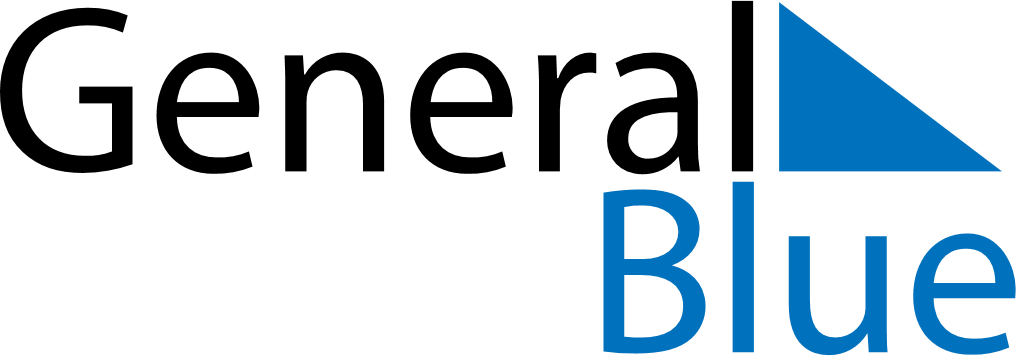 Weekly CalendarJanuary 5, 2020 - January 11, 2020Weekly CalendarJanuary 5, 2020 - January 11, 2020Weekly CalendarJanuary 5, 2020 - January 11, 2020Weekly CalendarJanuary 5, 2020 - January 11, 2020Weekly CalendarJanuary 5, 2020 - January 11, 2020Weekly CalendarJanuary 5, 2020 - January 11, 2020SundayJan 05MondayJan 06MondayJan 06TuesdayJan 07WednesdayJan 08ThursdayJan 09FridayJan 10SaturdayJan 116 AM7 AM8 AM9 AM10 AM11 AM12 PM1 PM2 PM3 PM4 PM5 PM6 PM